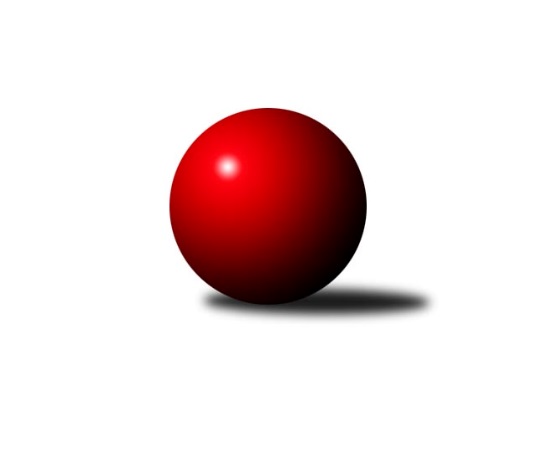 Č.21Ročník 2008/2009	11.4.2009Nejlepšího výkonu v tomto kole: 3396 dosáhlo družstvo: TJ Sokol KARE Luhačovice ˝B˝3. KLM C 2008/2009Výsledky 21. kolaSouhrnný přehled výsledků:TJ Spartak Přerov ˝B˝	- HKK Olomouc ˝B˝	5:3	3228:3157	13.0:11.0	11.4.TJ  Krnov ˝A˝	- TJ Sokol Michálkovice ˝A˝	8:0	3184:3041	18.0:6.0	11.4.TJ Sokol KARE Luhačovice ˝B˝	- TJ Horní Benešov ˝A˝	6:2	3396:3331	13.0:11.0	11.4.SK Camo Slavičín ˝A˝	- TJ Rostex Vyškov ˝A˝	5:3	3234:3219	11.0:13.0	11.4.TJ Zbrojovka Vsetín ˝A˝	- KK Zábřeh ˝B˝	6:2	3054:3043	15.0:9.0	11.4.TJ Opava ˝B˝	- SKK Jeseník ˝A˝	6:2	3216:3069	18.0:6.0	11.4.Tabulka družstev:	1.	SK Camo Slavičín ˝A˝	21	16	3	2	112.0 : 56.0 	293.5 : 210.5 	 3226	35	2.	TJ Rostex Vyškov ˝A˝	21	16	1	4	113.0 : 55.0 	291.5 : 212.5 	 3232	33	3.	KK Zábřeh ˝B˝	21	14	0	7	100.0 : 68.0 	271.5 : 232.5 	 3168	28	4.	TJ Horní Benešov ˝A˝	21	11	2	8	91.5 : 76.5 	261.5 : 242.5 	 3167	24	5.	SKK Jeseník ˝A˝	21	9	3	9	80.5 : 87.5 	241.0 : 263.0 	 3129	21	6.	TJ Spartak Přerov ˝B˝	21	9	2	10	86.0 : 82.0 	254.5 : 249.5 	 3143	20	7.	TJ Opava ˝B˝	21	8	3	10	75.0 : 93.0 	244.5 : 259.5 	 3144	19	8.	TJ Sokol Michálkovice ˝A˝	21	9	0	12	70.0 : 98.0 	224.5 : 279.5 	 3094	18	9.	TJ Sokol KARE Luhačovice ˝B˝	21	8	1	12	77.0 : 91.0 	235.5 : 268.5 	 3124	17	10.	TJ  Krnov ˝A˝	21	8	1	12	76.0 : 92.0 	246.0 : 258.0 	 3087	17	11.	HKK Olomouc ˝B˝	21	6	1	14	73.0 : 95.0 	245.0 : 259.0 	 3111	13	12.	TJ Zbrojovka Vsetín ˝A˝	21	3	1	17	54.0 : 114.0 	215.0 : 289.0 	 3058	7Podrobné výsledky kola:	 TJ Spartak Přerov ˝B˝	3228	5:3	3157	HKK Olomouc ˝B˝	Jiří Divila ml.	137 	 139 	 127 	118	521 	 2:2 	 522 	 142	129 	 111	140	Leopold Jašek	Vladimír Mánek	126 	 140 	 159 	144	569 	 2:2 	 565 	 142	154 	 135	134	Jiří Kropáč	Jiří Kryl *1	108 	 115 	 144 	138	505 	 2:2 	 524 	 130	128 	 143	123	Josef Šrámek	Jakub Pleban	141 	 123 	 118 	115	497 	 1:3 	 525 	 146	122 	 133	124	Vladimír Kopp	Stanislav Beňa st.	138 	 134 	 145 	137	554 	 3:1 	 529 	 128	129 	 134	138	Jan Tögel	Milan Kanda	152 	 141 	 126 	163	582 	 3:1 	 492 	 121	117 	 137	117	Svatopluk Hopjan *2rozhodčí: střídání: *1 od 61. hodu Jiří Divila st., *2 od 61. hodu Milan SekaninaNejlepší výkon utkání: 582 - Milan Kanda	 TJ  Krnov ˝A˝	3184	8:0	3041	TJ Sokol Michálkovice ˝A˝	Bedřich Pluhař	122 	 132 	 148 	139	541 	 3:1 	 500 	 119	135 	 131	115	Michal Zych	Martin Koraba	154 	 122 	 139 	127	542 	 4:0 	 525 	 140	121 	 138	126	Petr Řepecký	Vlastimil Kotrla	126 	 116 	 116 	125	483 	 3:1 	 476 	 122	108 	 124	122	Tomáš Rechtoris	Jiří Jedlička	143 	 138 	 129 	129	539 	 3:1 	 472 	 96	124 	 112	140	Josef Linhart	Přemysl Žáček	142 	 136 	 140 	131	549 	 2:2 	 533 	 152	141 	 110	130	Václav Hrejzek	Václav Eichler	130 	 137 	 121 	142	530 	 3:1 	 535 	 124	122 	 154	135	Josef Jurášekrozhodčí: Nejlepší výkon utkání: 549 - Přemysl Žáček	 TJ Sokol KARE Luhačovice ˝B˝	3396	6:2	3331	TJ Horní Benešov ˝A˝	Alois Valášek	119 	 154 	 150 	129	552 	 1:3 	 612 	 157	166 	 148	141	Kamil Kovařík	Milan Žáček	157 	 153 	 148 	135	593 	 3:1 	 546 	 126	163 	 123	134	Vlastimil Skopalík	Jiří Martinů	151 	 139 	 125 	138	553 	 2:2 	 549 	 121	160 	 141	127	Michal Vavrák	Ladislav Daněk	132 	 154 	 160 	140	586 	 3:1 	 531 	 121	122 	 141	147	Bohuslav Čuba	Vlastimil Červenka	146 	 137 	 119 	139	541 	 1:3 	 570 	 150	153 	 136	131	Martin Bilíček	Jiří Konečný	135 	 146 	 150 	140	571 	 3:1 	 523 	 130	138 	 107	148	Petr Kozákrozhodčí: Nejlepší výkon utkání: 612 - Kamil Kovařík	 SK Camo Slavičín ˝A˝	3234	5:3	3219	TJ Rostex Vyškov ˝A˝	Tomáš Polášek	123 	 133 	 134 	127	517 	 2:2 	 550 	 164	121 	 142	123	Jiří Trávníček	Libor Pekárek ml.	144 	 144 	 151 	117	556 	 3:1 	 508 	 133	126 	 123	126	Zdeněk Machala	Libor Pekárek *1	131 	 135 	 130 	128	524 	 0:4 	 566 	 140	143 	 148	135	Miroslav Němec	Jiří Zimek	145 	 134 	 148 	133	560 	 1:3 	 582 	 136	157 	 149	140	Petr Pevný	Karel Ivaniš	157 	 134 	 125 	120	536 	 3:1 	 489 	 125	123 	 111	130	Jiří Chrastina *2	Pavel Pekárek	150 	 129 	 141 	121	541 	 2:2 	 524 	 131	143 	 114	136	Kamil Bednářrozhodčí: střídání: *1 od 1. hodu Pavel Sláma, *2 od 72. hodu Jan VečerkaNejlepší výkon utkání: 582 - Petr Pevný	 TJ Zbrojovka Vsetín ˝A˝	3054	6:2	3043	KK Zábřeh ˝B˝	Ivan Riedel	133 	 141 	 123 	130	527 	 3:1 	 510 	 127	130 	 116	137	Tomáš Sádecký	Radim Metelka	118 	 126 	 120 	135	499 	 3:1 	 488 	 116	118 	 124	130	Václav Kupka	Břetislav Adamec	124 	 108 	 96 	116	444 	 1:3 	 499 	 114	143 	 124	118	Josef Karafiát	Miroslav Kubík	129 	 139 	 134 	124	526 	 3:1 	 505 	 127	121 	 124	133	Milan Šula	Milan Bělíček	150 	 126 	 130 	139	545 	 3:1 	 526 	 147	140 	 112	127	Václav Ondruch	Tomáš Hambálek	117 	 137 	 118 	141	513 	 2:2 	 515 	 132	124 	 142	117	Martin Bieberlerozhodčí: Nejlepší výkon utkání: 545 - Milan Bělíček	 TJ Opava ˝B˝	3216	6:2	3069	SKK Jeseník ˝A˝	Petr Bracek	142 	 129 	 147 	133	551 	 4:0 	 469 	 108	125 	 106	130	Zdeněk Janoud	Pavel Hendrych	146 	 139 	 139 	127	551 	 3:1 	 508 	 133	114 	 121	140	Miroslav Jemelík	Petr Schwalbe	141 	 118 	 119 	126	504 	 2:2 	 513 	 127	139 	 128	119	Václav Smejkal	Rudolf Haim	139 	 149 	 144 	134	566 	 4:0 	 533 	 130	133 	 139	131	Michal Smejkal	Aleš Staněk	137 	 132 	 124 	119	512 	 3:1 	 488 	 119	130 	 118	121	Karel Kučera	Pavel Kovalčík	107 	 143 	 142 	140	532 	 2:2 	 558 	 148	119 	 129	162	Petr Šulákrozhodčí: Nejlepší výkon utkání: 566 - Rudolf HaimPořadí jednotlivců:	jméno hráče	družstvo	celkem	plné	dorážka	chyby	poměr kuž.	Maximum	1.	Petr Pevný 	TJ Rostex Vyškov ˝A˝	557.72	366.5	191.2	2.1	12/12	(619)	2.	Tomáš Polášek 	SK Camo Slavičín ˝A˝	550.87	368.2	182.7	3.1	11/11	(607)	3.	Pavel Sláma 	SK Camo Slavičín ˝A˝	550.15	360.2	190.0	2.9	10/11	(594)	4.	Kamil Kovařík 	TJ Horní Benešov ˝A˝	544.75	366.1	178.7	4.1	11/12	(612)	5.	Martin Bieberle 	KK Zábřeh ˝B˝	544.03	356.9	187.1	3.8	12/12	(614)	6.	Michal Smejkal 	SKK Jeseník ˝A˝	542.53	354.4	188.2	2.2	12/12	(606)	7.	Kamil Bednář 	TJ Rostex Vyškov ˝A˝	542.37	366.6	175.8	3.3	11/12	(621)	8.	Václav Smejkal 	SKK Jeseník ˝A˝	542.28	359.1	183.1	2.1	12/12	(592)	9.	Miroslav Němec 	TJ Rostex Vyškov ˝A˝	541.21	360.6	180.6	3.3	11/12	(594)	10.	Pavel Pekárek 	SK Camo Slavičín ˝A˝	540.92	363.0	177.9	3.8	11/11	(626)	11.	Martin Bilíček 	TJ Horní Benešov ˝A˝	539.42	360.8	178.6	3.7	11/12	(570)	12.	Karel Ivaniš 	SK Camo Slavičín ˝A˝	539.13	357.5	181.6	3.7	8/11	(588)	13.	Bedřich Pluhař 	TJ  Krnov ˝A˝	537.09	364.6	172.5	3.9	9/11	(571)	14.	Libor Pekárek ml. 	SK Camo Slavičín ˝A˝	535.84	359.8	176.0	4.0	10/11	(603)	15.	Vlastimil Červenka 	TJ Sokol KARE Luhačovice ˝B˝	535.49	362.0	173.5	3.9	10/11	(593)	16.	Milan Svačina 	TJ Rostex Vyškov ˝A˝	534.10	362.0	172.1	5.1	9/12	(585)	17.	Jiří Kropáč 	HKK Olomouc ˝B˝	533.35	354.5	178.9	4.5	10/12	(582)	18.	Milan Šula 	KK Zábřeh ˝B˝	532.95	354.3	178.6	4.1	11/12	(565)	19.	Jiří Martinů 	TJ Sokol KARE Luhačovice ˝B˝	531.95	354.5	177.5	3.6	9/11	(606)	20.	Petr Řepecký 	TJ Sokol Michálkovice ˝A˝	530.87	351.4	179.5	2.5	12/12	(562)	21.	Pavel Kovalčík 	TJ Opava ˝B˝	529.27	353.5	175.8	5.4	11/11	(584)	22.	Vlastimil Skopalík 	TJ Horní Benešov ˝A˝	529.01	359.4	169.6	4.1	12/12	(593)	23.	Milan Kanda 	TJ Spartak Přerov ˝B˝	528.76	353.4	175.3	2.9	11/11	(609)	24.	Jakub Pleban 	TJ Spartak Přerov ˝B˝	527.61	354.6	173.0	4.3	8/11	(570)	25.	Václav Ondruch 	KK Zábřeh ˝B˝	527.28	355.2	172.0	4.2	12/12	(591)	26.	Vladimír Kopp 	HKK Olomouc ˝B˝	526.11	347.1	179.0	4.2	8/12	(588)	27.	Tomáš Hambálek 	TJ Zbrojovka Vsetín ˝A˝	525.48	355.1	170.4	5.4	11/11	(575)	28.	Břetislav Adamec 	TJ Zbrojovka Vsetín ˝A˝	525.39	352.8	172.6	4.5	8/11	(560)	29.	Josef Šrámek 	HKK Olomouc ˝B˝	525.37	349.9	175.5	5.3	11/12	(570)	30.	Jan Tögel 	HKK Olomouc ˝B˝	524.86	355.2	169.7	4.0	12/12	(598)	31.	Petr Kozák 	TJ Horní Benešov ˝A˝	522.46	350.5	171.9	4.4	12/12	(570)	32.	Leopold Jašek 	HKK Olomouc ˝B˝	521.88	348.1	173.8	3.8	11/12	(571)	33.	Pavel Hendrych 	TJ Opava ˝B˝	521.87	353.2	168.7	4.1	9/11	(580)	34.	Josef Jurášek 	TJ Sokol Michálkovice ˝A˝	521.77	350.8	171.0	6.0	11/12	(570)	35.	František Novák 	SK Camo Slavičín ˝A˝	520.75	348.2	172.5	4.7	8/11	(579)	36.	Přemysl Žáček 	TJ  Krnov ˝A˝	520.74	349.8	170.9	5.0	11/11	(569)	37.	Petr Bracek 	TJ Opava ˝B˝	520.29	351.7	168.5	5.8	9/11	(583)	38.	Libor Pekárek 	SK Camo Slavičín ˝A˝	519.88	357.5	162.4	6.4	8/11	(559)	39.	Josef Karafiát 	KK Zábřeh ˝B˝	519.78	356.7	163.1	5.9	10/12	(558)	40.	Bohuslav Čuba 	TJ Horní Benešov ˝A˝	518.59	345.8	172.8	5.2	12/12	(586)	41.	Miroslav Petřek  ml.	TJ Horní Benešov ˝A˝	518.34	350.5	167.8	4.4	10/12	(570)	42.	Jiří Divila st. 	TJ Spartak Přerov ˝B˝	518.15	350.7	167.4	5.1	10/11	(579)	43.	Petr Šulák 	SKK Jeseník ˝A˝	517.19	348.6	168.6	5.5	12/12	(558)	44.	Jiří Jedlička 	TJ  Krnov ˝A˝	516.95	353.4	163.6	8.0	10/11	(573)	45.	Tomáš Sádecký 	KK Zábřeh ˝B˝	516.00	353.3	162.8	7.7	12/12	(581)	46.	Rudolf Haim 	TJ Opava ˝B˝	515.95	348.8	167.2	4.9	11/11	(566)	47.	Vlastimil Kotrla 	TJ  Krnov ˝A˝	515.94	348.9	167.0	5.8	11/11	(545)	48.	Jakub Smejkal 	SKK Jeseník ˝A˝	515.67	349.6	166.1	5.6	9/12	(572)	49.	Milan Sekanina 	HKK Olomouc ˝B˝	515.35	350.6	164.7	6.5	11/12	(567)	50.	Tomáš Rechtoris 	TJ Sokol Michálkovice ˝A˝	514.90	347.7	167.2	6.3	11/12	(549)	51.	Ladislav Daněk 	TJ Sokol KARE Luhačovice ˝B˝	514.78	348.0	166.7	6.7	10/11	(586)	52.	Štefan Šatek 	TJ  Krnov ˝A˝	514.18	355.2	159.0	5.8	9/11	(543)	53.	Josef Linhart 	TJ Sokol Michálkovice ˝A˝	513.77	347.7	166.1	4.3	12/12	(543)	54.	Milan Bělíček 	TJ Zbrojovka Vsetín ˝A˝	513.02	355.4	157.6	7.4	10/11	(567)	55.	Václav Eichler 	TJ  Krnov ˝A˝	511.43	348.3	163.2	5.9	9/11	(550)	56.	Jiří Vrba 	SKK Jeseník ˝A˝	510.76	352.4	158.4	5.7	8/12	(569)	57.	Václav Hrejzek 	TJ Sokol Michálkovice ˝A˝	510.40	348.7	161.7	6.3	12/12	(547)	58.	Miroslav Kubík 	TJ Zbrojovka Vsetín ˝A˝	510.02	350.6	159.4	7.3	11/11	(560)	59.	Jiří Konečný 	TJ Sokol KARE Luhačovice ˝B˝	508.16	351.4	156.8	6.9	11/11	(571)	60.	Václav Kupka 	KK Zábřeh ˝B˝	507.22	345.0	162.2	5.3	9/12	(572)	61.	Pavel Čech 	TJ Sokol Michálkovice ˝A˝	505.23	350.5	154.8	5.9	8/12	(556)	62.	Ivan Riedel 	TJ Zbrojovka Vsetín ˝A˝	500.72	348.6	152.1	8.8	11/11	(554)		Václav Mazur 	TJ Spartak Přerov ˝B˝	592.25	379.8	212.5	1.5	2/11	(607)		Jiří  Trávniček 	TJ Rostex Vyškov ˝A˝	592.00	365.0	227.0	3.0	1/12	(592)		Jaromír Hendrych 	TJ Opava ˝B˝	563.00	371.0	192.0	8.0	1/11	(563)		Dalibor Matyáš 	TJ Spartak Přerov ˝B˝	558.75	364.8	194.0	3.8	2/11	(574)		Michal Weinlich 	KK Zábřeh ˝B˝	552.03	358.3	193.7	4.0	5/12	(607)		Marek  Navrátil 	TJ Spartak Přerov ˝B˝	550.00	378.0	172.0	5.0	1/11	(550)		Zdeněk Černý 	TJ Horní Benešov ˝A˝	549.33	376.3	173.0	5.7	1/12	(556)		Jiří Vícha 	TJ Opava ˝B˝	547.72	372.9	174.8	3.2	5/11	(580)		Jiří Trávníček 	TJ Rostex Vyškov ˝A˝	546.80	355.9	190.9	3.6	7/12	(614)		Ondřej Pospíšil 	KK Zábřeh ˝B˝	546.50	367.8	178.7	3.3	3/12	(563)		Vladimír Mánek 	TJ Spartak Přerov ˝B˝	546.08	367.2	178.9	3.5	3/11	(569)		Karel Máčalík 	TJ Sokol KARE Luhačovice ˝B˝	542.50	370.0	172.5	6.5	2/11	(550)		Petr Wolf 	TJ Opava ˝B˝	541.44	358.6	182.9	4.2	3/11	(555)		Petr Vácha 	TJ Spartak Přerov ˝B˝	538.00	369.0	169.0	4.0	2/11	(557)		Jiří Zimek 	SK Camo Slavičín ˝A˝	537.00	353.0	184.0	3.5	1/11	(560)		Jan Večerka 	TJ Rostex Vyškov ˝A˝	536.22	352.3	183.9	4.4	7/12	(561)		Josef Němec 	TJ Opava ˝B˝	536.00	364.0	172.0	4.0	1/11	(536)		Zdeněk Machala 	TJ Rostex Vyškov ˝A˝	535.08	356.7	178.4	3.1	6/12	(558)		Michal Vavrák 	TJ Horní Benešov ˝A˝	534.00	365.5	168.5	7.5	2/12	(549)		Vladimír Peter 	TJ Opava ˝B˝	530.81	362.3	168.5	5.4	7/11	(580)		Miroslav Poledník 	TJ Rostex Vyškov ˝A˝	530.50	353.5	177.0	2.5	2/12	(542)		Jiří Vrba 	SKK Jeseník ˝A˝	530.00	356.0	174.0	4.0	1/12	(530)		Miroslav Hubáček 	TJ Sokol KARE Luhačovice ˝B˝	529.75	354.6	175.2	4.5	4/11	(590)		Jiří Chrastina 	TJ Rostex Vyškov ˝A˝	529.67	360.0	169.7	4.3	3/12	(548)		Jiří Kryl 	TJ Spartak Přerov ˝B˝	528.47	346.3	182.2	4.3	5/11	(589)		Aleš Staněk 	TJ Opava ˝B˝	528.00	366.0	162.0	5.8	3/11	(545)		Milan Žáček 	TJ Sokol KARE Luhačovice ˝B˝	527.62	355.5	172.1	5.8	7/11	(593)		Alois Valášek 	TJ Sokol KARE Luhačovice ˝B˝	527.25	357.2	170.0	5.2	4/11	(593)		Zdeněk Malaník 	TJ Sokol KARE Luhačovice ˝B˝	524.00	352.0	172.0	6.4	6/11	(579)		Vladimír Sedláček 	TJ Spartak Přerov ˝B˝	522.00	366.0	156.0	12.0	1/11	(522)		Petr Kudláček 	TJ Sokol KARE Luhačovice ˝B˝	521.32	354.1	167.2	5.7	5/11	(631)		Vladislav Pečinka 	TJ Horní Benešov ˝A˝	521.00	354.0	167.0	10.0	1/12	(521)		Stanislav Beňa  st.	TJ Spartak Přerov ˝B˝	517.76	347.0	170.7	4.8	7/11	(600)		Vojtěch Venclík 	TJ Spartak Přerov ˝B˝	517.71	350.3	167.4	4.1	7/11	(575)		Kamil Kubeša 	TJ Horní Benešov ˝A˝	517.67	342.3	175.3	5.0	3/12	(552)		Jiří Divila ml. 	TJ Spartak Přerov ˝B˝	516.00	350.7	165.3	3.3	5/11	(563)		Rostislav  Cundrla 	SKK Jeseník ˝A˝	515.67	359.0	156.7	6.2	3/12	(535)		Vladimír Sedláček 	TJ Spartak Přerov ˝B˝	515.07	350.6	164.5	5.9	5/11	(590)		Zdeněk Janoud 	SKK Jeseník ˝A˝	513.90	348.2	165.7	8.1	5/12	(563)		Petr Maier 	TJ Spartak Přerov ˝B˝	513.50	340.0	173.5	5.5	2/11	(549)		Jiří Dolák 	TJ Zbrojovka Vsetín ˝A˝	512.25	344.0	168.3	4.0	2/11	(530)		Martin Weiss 	TJ Opava ˝B˝	509.10	353.9	155.2	8.3	6/11	(542)		Miroslav Jemelík 	SKK Jeseník ˝A˝	508.00	353.0	155.0	14.0	1/12	(508)		Martin Koraba 	TJ  Krnov ˝A˝	506.17	352.0	154.2	7.6	3/11	(562)		Miroslav Hvozdenský 	TJ Sokol KARE Luhačovice ˝B˝	505.50	358.5	147.0	6.5	2/11	(518)		Jiří Fárek 	SKK Jeseník ˝A˝	505.39	347.0	158.4	7.5	6/12	(542)		Petr Babák 	TJ Zbrojovka Vsetín ˝A˝	505.00	361.5	143.5	5.3	2/11	(516)		Petr Matuška 	TJ Rostex Vyškov ˝A˝	504.50	352.0	152.5	6.3	4/12	(537)		Miroslav Setinský 	SKK Jeseník ˝A˝	501.50	336.5	165.0	6.5	2/12	(512)		Michal Zych 	TJ Sokol Michálkovice ˝A˝	500.00	335.1	164.9	7.1	7/12	(534)		Josef Sitta st. 	KK Zábřeh ˝B˝	500.00	350.0	150.0	9.0	1/12	(500)		Jaroslav Pokorný 	TJ Zbrojovka Vsetín ˝A˝	499.75	351.3	148.5	6.5	4/11	(520)		Zdeněk Okleštěk 	HKK Olomouc ˝B˝	499.50	349.0	150.5	6.5	2/12	(518)		Radim Metelka 	TJ Zbrojovka Vsetín ˝A˝	499.00	354.0	145.0	16.0	1/11	(499)		Milan Jahn 	TJ Opava ˝B˝	497.00	343.0	154.0	3.0	1/11	(497)		Petr Bařinka 	SK Camo Slavičín ˝A˝	496.00	357.0	139.0	5.0	1/11	(496)		Zoltán Bagári 	TJ Zbrojovka Vsetín ˝A˝	493.00	350.5	142.5	10.0	2/11	(494)		Lukáš Mišun 	TJ Zbrojovka Vsetín ˝A˝	491.40	339.2	152.2	9.5	6/11	(517)		Petr Schwalbe 	TJ Opava ˝B˝	490.75	343.0	147.8	9.0	2/11	(515)		Karel Kučera 	SKK Jeseník ˝A˝	488.00	351.0	137.0	5.0	1/12	(488)		Vlastimil Kancner 	TJ Zbrojovka Vsetín ˝A˝	486.00	319.0	167.0	7.0	1/11	(486)		Svatopluk Hopjan 	HKK Olomouc ˝B˝	481.31	333.1	148.2	8.5	7/12	(535)		Petr Dankovič 	TJ Horní Benešov ˝A˝	479.00	341.0	138.0	6.0	1/12	(479)		Jaroslav Navrátil 	SKK Jeseník ˝A˝	473.00	328.0	145.0	8.0	1/12	(473)		Stanislav Máčala 	TJ Opava ˝B˝	466.00	334.0	132.0	12.0	1/11	(466)		František Vícha 	TJ  Krnov ˝A˝	465.00	314.5	150.5	8.5	2/11	(480)		Jan Zych 	TJ Sokol Michálkovice ˝A˝	456.50	314.0	142.5	6.0	1/12	(467)		Petr Jurášek 	TJ Sokol Michálkovice ˝A˝	456.50	324.0	132.5	7.5	1/12	(478)		Petr  Šulák ml. 	SKK Jeseník ˝A˝	447.00	301.0	146.0	11.0	1/12	(447)		Petr Riedel 	TJ Zbrojovka Vsetín ˝A˝	437.00	327.0	110.0	16.0	1/11	(437)Sportovně technické informace:Starty náhradníků:registrační číslo	jméno a příjmení 	datum startu 	družstvo	číslo startu
Hráči dopsaní na soupisku:registrační číslo	jméno a příjmení 	datum startu 	družstvo	Program dalšího kola:22. kolo25.4.2009	so	9:00	TJ Rostex Vyškov ˝A˝ - TJ  Krnov ˝A˝	25.4.2009	so	9:00	HKK Olomouc ˝B˝ - TJ Opava ˝B˝	25.4.2009	so	10:00	SKK Jeseník ˝A˝ - TJ Zbrojovka Vsetín ˝A˝	25.4.2009	so	10:00	TJ Horní Benešov ˝A˝ - TJ Spartak Přerov ˝B˝	25.4.2009	so	13:00	TJ Sokol Michálkovice ˝A˝ - TJ Sokol KARE Luhačovice ˝B˝	25.4.2009	so	16:30	KK Zábřeh ˝B˝ - SK Camo Slavičín ˝A˝	Nejlepší šestka kola - absolutněNejlepší šestka kola - absolutněNejlepší šestka kola - absolutněNejlepší šestka kola - absolutněNejlepší šestka kola - dle průměru kuželenNejlepší šestka kola - dle průměru kuželenNejlepší šestka kola - dle průměru kuželenNejlepší šestka kola - dle průměru kuželenNejlepší šestka kola - dle průměru kuželenPočetJménoNázev týmuVýkonPočetJménoNázev týmuPrůměr (%)Výkon5xKamil KovaříkHor.Beneš.A6126xKamil KovaříkHor.Beneš.A111.256123xMilan ŽáčekLuhačovice B5937xPetr PevnýVyškov A110.895821xLadislav DaněkLuhačovice B5862xRudolf HaimTJ Opava B109.425667xMilan KandaSp.Přerov B5822xMilan BělíčekVsetín A108.1754510xPetr PevnýVyškov A5821xPetr ŠulákJeseník A107.885581xJiří KonečnýLuhačovice B5713xMiroslav NěmecVyškov A107.84566